                        SYDSVENSKA ÄLGHUNDKLUBBENS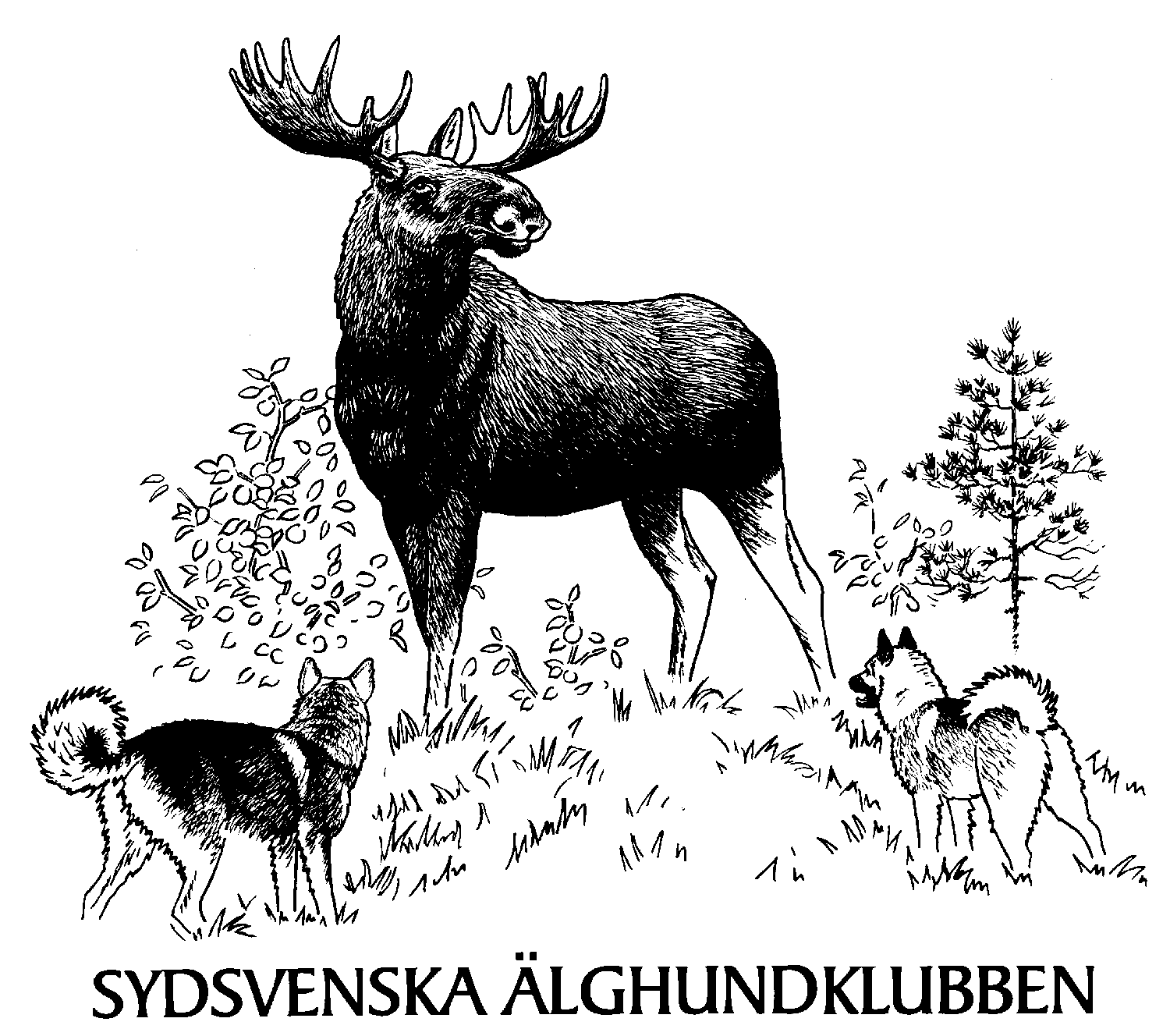                                KLUBBMÄSTERSKAP    Klubbmästerskapet som inbjudna hundar/ägare  kvalificerat sig för kommer i år att hållas i trakterna runt Bäckaby, med förläggning i Plymska Huset. Bäckaby ligger ca 1 mil väster om Korsberga ca 18 km sydost Sävsjö. Inga hundar får tas med in på rummet/stugan. Klubben står för mat och logi för deltagande hundägare och domare. Information vad som gäller provdagen meddelas på fredagen.17,00 fredag den 26/8 samling18,00 Lottdragning av provmarker och domare19,00 mat och trevlig samvaro27/8 KMKontaktperson Berny Ewaldsson 0383/60859  mob 070 244 72 72E post berny.ewaldsson@hotmail.comGps kordinater RT90 6349677,148  1446922,163